Приказ №167 МКОУ БГО Губаревская СОШ                          15 октября 2018 года«О создании Совета по профилактике безнадзорности, правонарушений, наркомании среди несовершеннолетних и пропаганде здорового образа жизни МКОУ БГО Губаревской  СОШ и утверждении нормативной документации»В целях профилактики девиантного и асоциального поведения, безнадзорности и правонарушений среди обучающихся, формирования законопослушного поведения и здорового образа жизни, профилактики употребления ПАВ среди обучающихся  в соответствии с Конвенцией ООН о правах ребенка, Конституцией Российской Федерации, Федеральными законами Российской Федерации от: 24.06.1999 № 120-ФЗ «Об основах системы профилактики безнадзорности и правонарушений несовершеннолетних», 24.07.1998 № 124-ФЗ «Об основных гарантиях прав ребенка в Российской Федерации», 21.12.2012 № 273-ФЗ «Об образовании в Российской Федерации», в соответствиис письмом департамента образования, науки и молодежной политики Воронежской области№80 – 11/3784 от 23.04.2018 «Об исключении дублирующих функций Совета по профилактике правонарушений и Совета наркопоста», письма отдела образования и молодежной политики администрации Борисоглебского городского округа 11.10.2018 № 4780 «Об исключении дублирующих функций»приказываю:С целью исключения дублирующих функций, повышению эффективности выполнения планов мероприятий профилактики безнадзорности и правонарушений несовершеннолетних,  употребления ПАВ объединить Совет по профилактике правонарушений с  Советом наркопоста, разработать соответствующие локальные акты.Ответственным назначить  заместителя директора  по ВР - Чижикову Е.А.Совершенствовать формы и методы профилактической работы.Обеспечить обучение педагогических работников и специалистов в рамках повышения квалификации по проблеме профилактики употребления ПАВ.Усилить профилактическую работу с семьями, находящимися в социально-опасном положении, своевременно выявляя их и оказывая психолого-педагогическую помощь.Включить в состав Совета представителей родительской общественности и обучающихся. Изучить Положение Совета по профилактике правонарушений.Утвердить план работы на 2018-2019 учебный год, календарный план работы  Совета.Утвердить Положение по Совету по профилактике безнадзорности, правонарушений, наркомании среди несовершеннолетних и пропаганде здорового образа жизни МКОУ БГО Губаревской СОШ,Утвердить состав Совета по профилактике безнадзорности, правонарушений, наркомании среди несовершеннолетних и пропаганде здорового образа жизни (Приложение №1)Утвердить план совместных мероприятий по профилактике безнадзорности, правонарушений, наркомании среди несовершеннолетних и пропаганде здорового образа жизни МКОУ БГО Губаревской СОШ и  КУЗ ВО «Борисоглебский психоневрологический диспансер», отдела  МВД России по г. Борисоглебску, БУЗ ВО «Борисоглебская РБ», МБУДО БГО Ц «САМ» на 2018-2019 учебный год.Работу Совета проводить, согласно Положению о Совете по профилактике безнадзорности, правонарушений, наркомании среди несовершеннолетних и пропаганде здорового образа МКОУ БГО Губаревской СОШ.Заседания Совета профилактики проводить  не реже 1 раза в месяц.Совету в своей работе руководствоваться Положением о Совете по профилактике безнадзорности, правонарушений, наркомании среди несовершеннолетних и пропаганде здорового образа жизни МКОУ  БГО Губаревской  СОШ, Конвенцией ООН о правах 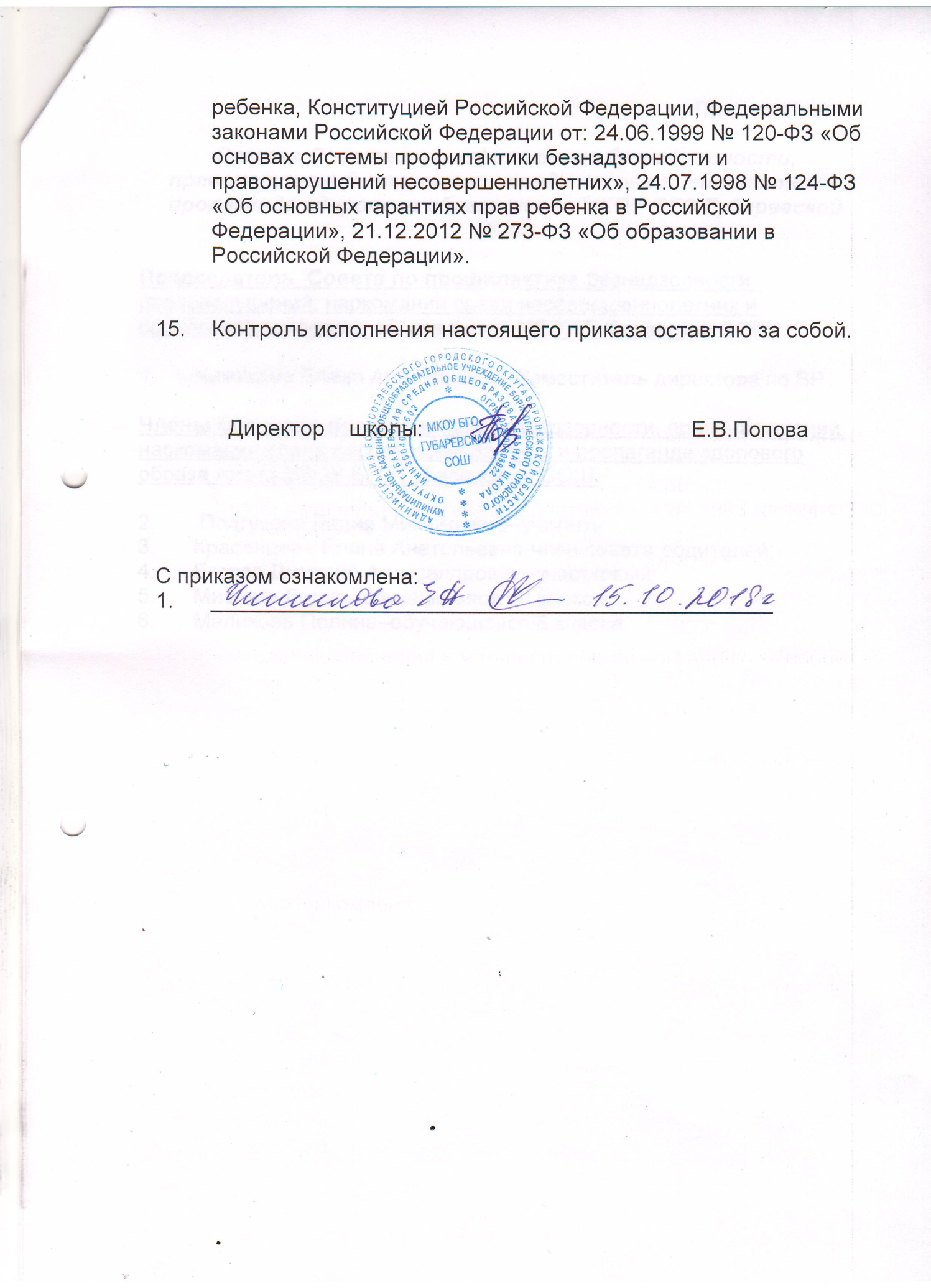 Приложение 1Состав Совета по профилактике безнадзорности, правонарушений, наркомании среди несовершеннолетних и пропаганде здорового образа жизни МКОУ БГО Губаревской  СОШ.Председатель  Совета по профилактике безнадзорности, правонарушений, наркомании среди несовершеннолетних и пропаганде здорового образа жизни МКОУ Губаревской СОШ:Чижикова Елена Анатольевна – Заместитель директора по ВРЧлены Советапо профилактике безнадзорности, правонарушений, наркомании среди несовершеннолетних и пропаганде здорового образа жизни МКОУ БГО Губаревской  СОШ: Подгузова Лидия Михайловна – учитель;Красанцева Елена Анатольевна– член совета родителей;Егоров Дмитрий Александрович – участковый;Мизгина Лидия – обучающаяся 10 класса;Маликова Полина – обучающаяся 8 класса.